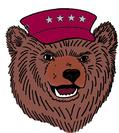 Schwarzkopf Elementary PTAPresident’s WelcomeWELCOME BACK TO 2020-2021 SCHOOL YEAR!!!On behalf of the Schwarzkopf PTA, it is our pleasure to welcome you to our amazing Bear Community! We are looking forward to a great year filled with enriching programs, fun activities, and most importantly supporting our kids and teachers through all the new challenges this year may bring. The Schwarzkopf PTA Board and Committee Chairs have been busy organizing all the details for another successful year. Let me introduce you to the Schwarzkopf PTA Board:President			Jenny Mun – Mila 2ndVP of Membership		W. Kyle Pirkle – W. Kennedy 2ndVP of Ways and Means	Karen Spangler – Elizabeth 5thCorrespondence Secretary	Meghan McGuinness – Sean 5th, Liam 1st Recording Secretary 		Shadia Aoudai – Aziza 3rd, Jilani 8th Treasurer			Lan Bothwell – Riley 5th Lily Sophomore UFOur main goals this year and every year is to promote the welfare of our children and continue to attain excellence in education. Research shows that family engagement leads to greater student success and this is an integral part of the PTA’s mission. So, we need your support!We invite you to help support our efforts by becoming a member of the PTA!With your membership, we will be able to provide our children with essential resources and the opportunity to participate in enriching school programs, virtually and in-person. Together we can advocate for our children and teachers. Together we can embrace all the changes! Together we can BE THE CHANGE!!Thank you in advance for your generous support. GO BEARS! Sincerely,Jenny MunPTA President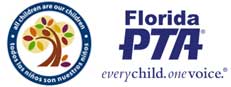 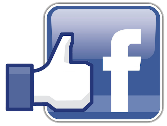 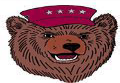 